Name:___________________________  Partner Name: _______________________		Date __________	Period _________Discount Advertisement Activity_ClassworkMACY’S: 30% OFF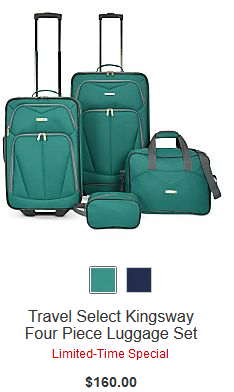 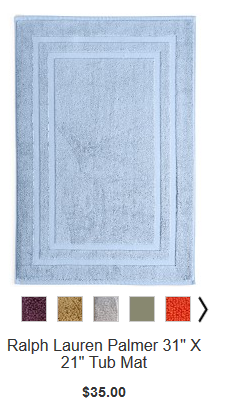 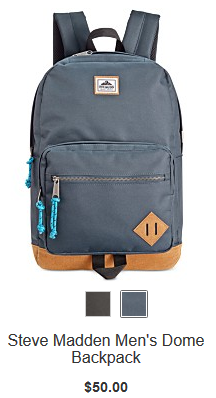 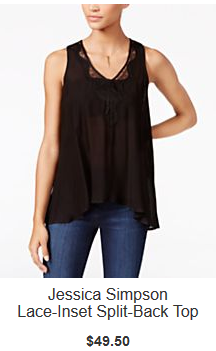 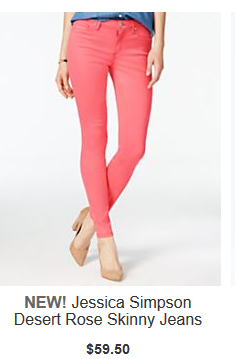 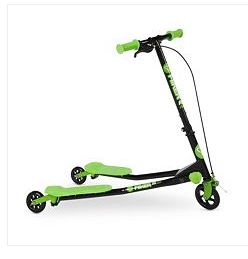 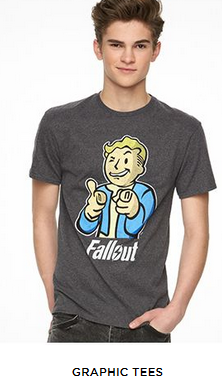 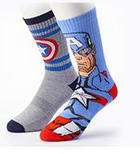 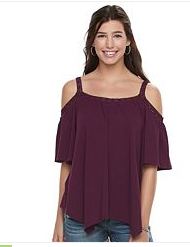 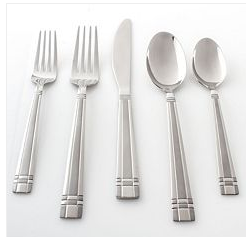 $100					$45			$16					$30			$69Name and Cost of ItemsPicture of Items and Percent of DiscountShow WorkDiscounted PriceSelling PriceCost of Item #1   __________________Cost of Item #2   __________________Tax is 8.50%       __________________Total Payment:   __________________